Strategiczny program badań naukowych i prac rozwojowych „Profilaktyka i leczenie chorób cywilizacyjnych” – STRATEGMED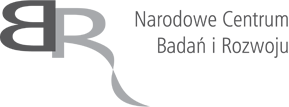 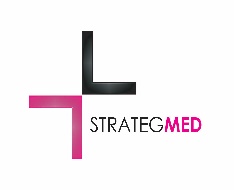 Kardio-Med Silesia Sp. z o. o.ul. M. C. Skłodowskiej 10c41-800 ZabrzeNr rej. 8/Z/2016						Zabrze, dn. 24.06.2016r.SPECYFIKACJA ISTOTNYCH WARUNKÓW ZAMÓWIENIAPostępowanie o udzielenia zamówienia na„Dostawę odczynników oraz produktów do wykonywania badań”w ramach Strategiczny program badań naukowych i prac rozwojowych „Profilaktyka i leczenie chorób cywilizacyjnych – STRATEGMED”Projekt pt.: „Mezenchymalne komórki zrębu oraz wzbogacony nimi skafold jako alternatywna forma terapii chorych z niewydolnością serca” o Akronimie PHOENIX jest finansowany przez Narodowe Centrum Badań i Rozwoju w ramach II konkursu STRATEGMEDSpis treści :Rozdział 1     ZamawiającyRozdział 2     Opis przedmiotu ZamówieniaRozdział 3     Opis sposobu przygotowania ofertyRozdział 4     Opis sposobu obliczania ceny ofertyRozdział 5     Wymagania ZamawiającegoRozdział 6     Dokumenty wymagane od WykonawcówRozdział 7     Kryteria ocenyRozdział 8     Termin realizacji zamówieniaRozdział 9     Składanie ofertRozdział 10   Sposób porozumiewania sięRozdział 11   Termin związania ofertąRozdział 12  Otwarcie, ocena ofert, wybór oferty najkorzystniejszej, unieważnienie postępowaniaRozdział 13   Osoby upoważnione do kontaktów z WykonawcamiRozdział 14   Zagadnienia dotyczące umowy Załączniki (1 – 4)załącznik nr 1   formularz ofertyzałącznik nr 2   oświadczenie Wykonawcyzałącznik nr 3   istotne postanowienia umowy załącznik nr 4   (4.1 – 4.14) formularz cenowy/opis przedmiotu zamówienia/parametry  techniczne/wymaganiaZAMAWIAJĄCYKardio-Med Silesia Sp. z o. o.ul. M. C. Skłodowskiej 10c, 41-800 ZabrzeTel. 032/ 3733837Strona internetowa : www.kmptm.plAdres e-mail do kontaktów z Zamawiającym: biuro@kmptm.plOPIS  PRZEDMIOTU  ZAMÓWIENIAPrzedmiotem niniejszego postępowania jest dostawa odczynników oraz produktów do wykonywania badań zgodnie z załącznikami nr 4.1 – 4.14,  a w szczególności:Zadanie nr 1: PipetyZadanie nr 2: Materiały zużywalneZadanie nr 3: Odczynniki chemiczneZadanie nr 4: Plastiki laboratoryjneZadanie nr 5: Zestaw do oznaczania ludzkich cytokinZadanie nr 6: Roztwory do hodowli komórekZadanie nr 7: Szkiełka 4-komoroweZadanie nr 8: Materiały do sterylizacjiZadanie nr 9: Odczynniki do immunohistochemiiZadanie nr 10: Przeciwciała do immunohistochemiiZadanie nr 11: Woda do irygacji Zadanie nr 12: Fartuchy chirurgiczne z włókninyZadanie nr 13: Przeciwciała do cytometrii  i plastiki do hodowli komórekZadanie nr 14: Przeciwciała do cytometriiMiejsce realizacji przedmiotu zamówienia: budynek Kardio-Med Silesia Spółka  z o. o.  w Zabrzu ul. M. C. Skłodowskiej 10c.KODY CPV:38437000-7 pipety i akcesoria laboratoryjne, 33192500-7 probówki, 33696000-5 odczynniki, 33772000-2 jednorazowe wyroby papieroweWykluczamy możliwość składania ofert wariantowych. Zamawiający dopuszcza składanie ofert częściowych tj. na poszczególne Zadania.Wykonawcy mogą składać ofertę wspólnie.Zamawiający dopuszcza realizację zadania przez podwykonawców w zakresie transportu oraz montażu przedmiotu zamówienia.Wykonawca wskaże w ofercie zakres prac wykonywanych przez podwykonawców.Wykonawca ponosi pełną odpowiedzialność za działania podwykonawców.Zamówienie jest współfinansowane ze środków Strategiczny program badań naukowych i prac rozwojowych „Profilaktyka i leczenie chorób cywilizacyjnych” – STRATEGMED. Projekt pt.: „Mezenchymalne komórki zrębu oraz wzbogacony nimi skafold jako alternatywna forma terapii chorych z niewydolnością serca” o Akronimie PHOENIX jest finansowany przez Narodowe Centrum Badań i Rozwoju w ramach II konkursu STRATEGMEDZamawiający może unieważnić postępowanie, jeżeli środki pochodzące z ww. Programu które Zamawiający zamierzał przeznaczyć na sfinansowanie całości lub części zamówienia, nie zostały mu przyznane.III.     OPIS  SPOSOBU  PRZYGOTOWANIA  OFERTYAby oferta mogła brać udział w ocenie powinna spełniać wymogi niniejszej specyfikacji.Oferta składana przez Wykonawcę winna być sporządzona w języku polskim.Ofertę stanowią  załączniki: nr 1, nr 2, nr 4.1 – 4.14 oraz inne wymagane SIWZ dokumenty i oświadczenia woli  podpisane przez Wykonawcę.Wykonawca winien spełniać wszystkie warunki wymagane w punkcie V.Oferta winna być podpisana przez osobę upełnomocnioną do reprezentowania Wykonawcy, co musi wynikać z załączonych do oferty dokumentów.Wszystkie kartki Oferty winny być połączone w sposób trwały uniemożliwiający ich wysunięcie się, ponumerowane a każda kartka podpisana /zgodnie z pkt 5/.Wszelkie poprawki lub zmiany w ofercie winny być podpisane własnoręcznie przez osobę podpisującą ofertę /zgodnie z pkt 5/.Zamawiający poprawia oczywiste omyłki rachunkowe, z uwzględnieniem konsekwencji rachunkowych dokonanych poprawek. Przez oczywiste omyłki rachunkowe Zamawiający rozumie wadliwy wynik działania arytmetycznego przy założeniu, że właściwie podana jest liczba jednostek miar i cena jednostkowa netto.Jeżeli cenę oferty podano rozbieżnie słownie i liczbą lub podano różne ceny w różnych częściach oferty, przyjmuje się, że prawidłowo podano ten zapis, który odpowiada dokonanemu obliczeniu ceny.Zamawiający poprawia w ofercie oczywiste omyłki pisarskie.Zamawiający poprawia w ofercie inne omyłki polegające na niezgodności oferty ze specyfikacją istotnych warunków zamówienia, niepowodujące istotnych zmian w treści oferty - niezwłocznie zawiadamiając o tym wykonawcę, którego oferta została poprawiona.Każdy Wykonawca może złożyć tylko jedną ofertę na dane Zadanie. Ofertę należy umieścić w kopercie zamkniętej w sposób gwarantujący zachowanie w poufności jej treści.Kopertę należy zaadresować na:Kardio-Med Silesia Sp. z o. o. ul. M. C. Skłodowskiej 10c 41-800 Zabrzeoraz oznaczona napisem:„Oferta do postępowania o udzielenia zamówienia na„Dostawę odczynników oraz produktów do wykonywania badań”w ramach Strategiczny program badań naukowych i prac rozwojowych „Profilaktyka i leczenie chorób cywilizacyjnych – STRATEGMED”Projekt pt.: „Mezenchymalne komórki zrębu oraz wzbogacony nimi skafold jako alternatywna forma terapii chorych z niewydolnością serca” o Akronimie PHOENIX jest finansowany przez Narodowe Centrum Badań i Rozwoju w ramach II konkursu STRATEGMEDKoperta musi być również opisana nazwą i adresem Wykonawcy.Zamawiający odrzuca ofertę, jeżeli:jej treść nie odpowiada treści specyfikacji istotnych warunków zamówienia (z zastrzeżeniem Rozdziału III pkt 8-10); wykonawca w terminie 3 dni od dnia doręczenia zawiadomienia nie zgodził się na poprawienie omyłki, o której mowa w pkt. 11.zawiera błędy w obliczeniu ceny z zastrzeżeniem pkt.8; Wykonawca nie złożył wyjaśnień lub/oraz nie uzupełnił braków oferty we wskazanym terminie; Ofertę złożył Wykonawca w stosunku do którego otwarto likwidację lub którego upadłość ogłoszono, z wyjątkiem wykonawcy, który po ogłoszeniu upadłości zawarł układ zatwierdzony prawomocnym postanowieniem sądu, jeżeli układ nie przewiduje zaspokojenia wierzycieli przez likwidację majątku upadłego;Oferta złożona po terminie zostanie zwrócona wykonawcy bez otwierania. Wykonawca może zastrzec w ofercie informacje stanowiące TAJEMNICĘ PRZEDSIĘBIORSTWA (wg art. 11 ust. 4 ustawy o zwalczaniu nieuczciwej konkurencji). W tym celu winien:nazwy dokumentów w ofercie stanowiące informacje zastrzeżoną powinny być w wykazie załączników wyróżnione graficznie ,dokumenty stanowiące informacje zastrzeżone winny być spięte i włożone w oddzielną nieprzeźroczystą okładkę, wewnątrz okładki winien być spis zawartości podpisany przez wykonawcęzamawiający nie ponosi odpowiedzialności za następstwa spowodowane brakiem właściwego zabezpieczenia w/w informacji.  IV . OPIS SPOSOBU OBLICZANIA CENY OFERTY.Wykonawca w przedstawionej ofercie winien zaoferować cenę kompletną, jednoznaczną i ostateczną obejmującą wszystkie przewidywane koszty realizacji Przedmiotu zamówienia.Cena oferty powinna być wyrażona w złotych polskich z dokładnością do dwóch miejsc po przecinku.Stawki i ceny wymienione przez Wykonawcę w Ofercie nie będą podlegać korektom w trakcie wykonywania kontraktu, z wyjątkiem przypadków wymienionych w istotnych postanowieniach umowy.Przy wyliczeniu ceny przyjmuje się zasadę, że wartość brutto tworzy cena netto powiększona o podatek VAT. V.    WYMAGANIA ZAMAWIAJĄCEGOO udzielenie zamówienia mogą ubiegać się Wykonawcy, którzy złożyli oświadczenie zgodnie z wzorem z załącznika nr 2 tj. potwierdzające, że : Posiadają niezbędną wiedzę i doświadczenie konieczne dla realizacji zamówienia.Dysponują odpowiednim potencjałem technicznym oraz osobami zdolnymi do wykonania zamówienia. Znajdują się w sytuacji ekonomicznej i finansowej umożliwiającej im realizację zamówienia.Oferta złożona przez Wykonawcę, nie podlega odrzuceniu na podstawie zapisów Rozdziału III pkt. 16.5). Ocena spełniania warunków udziału w postępowaniu będzie polegała na ocenie czy załączony dokument potwierdza spełnianie warunku udziału w postępowaniu o udzielenie zamówienia czy nie spełnia. W przypadku Wykonawców składających ofertę wspólnie warunki określone w pkt. 1. 1)-3) Wykonawcy muszą spełnić wspólnie. VI.   DOKUMENTY WYMAGANE OD WYKONAWCÓWZamawiający wymaga złożenia następujących dokumentów:Wypełniony, podpisany przez osobę/y uprawnioną/e do reprezentowania wykonawcy Formularz oferty stanowiący załącznik nr 1, Aktualny odpis z właściwego rejestru lub z centralnej ewidencji i informacji o działalności gospodarczej, wystawiony nie wcześniej niż 6 miesięcy przed upływem terminu składania ofert;Oświadczenie/a wykonawcy (załącznik nr 2); Wypełniony, podpisany przez osobę uprawnioną do reprezentowania Wykonawcy Formularz cenowy stanowiący odpowiednio Załącznik nr 4.1 – 4.14Wykonawcy mogą wspólnie ubiegać się o udzielenie zamówienia, solidarnie odpowiadając za realizację zamówienia. Wówczas Wykonawcy ustanawiają pełnomocnika do reprezentowania ich w postępowaniu o udzielenie zamówienia albo reprezentowania w postępowaniu i zawarcia umowy w sprawie zamówienia publicznego i załączają stosowne pełnomocnictwo do oferty.Zamawiający zwraca się do Wykonawcy o wyjaśnienie niejasności złożonej oferty lub/oraz uzupełnienie braków oferty w określonym przez siebie terminie. Wyjaśnienia i uzupełnienia oferty nie mogą prowadzić do zmiany ceny oferty, z zastrzeżeniem Rozdziału III pkt 8-9.  Uzupełnione dokumenty muszą potwierdzać warunki postawione w siwz na dzień składania ofert.W przypadku gdy Wykonawca dołączy jako załącznik do oferty kopię dokumentu, kopia ta winna być poświadczona za zgodność z oryginałem przez osobę uprawnioną do reprezentowania Wykonawcy. Poświadczenie przez Wykonawcę powinno być opatrzone imienną pieczątką i podpisem osoby upoważnionej, datą i napisem „za zgodność z oryginałem”. W przypadku nieczytelnej kserokopii, zamawiający wezwie Wykonawcę do okazania oryginału dokumentu dla porównania go z przedstawioną nieczytelną kopią.W przypadku Wykonawców składających ofertę wspólnie każdy z Wykonawców musi złożyć oddzielnie dokumenty określone w pkt. 1.2).VII. KRYTERIA OCENY OFERTPrzy wyborze i ocenie złożonych Ofert Zamawiający kierować się będzie następującymi kryteriami:Zadanie nr 1: najniższa cenaZadanie nr 2: najniższa cenaZadanie nr 3: najniższa cenaZadanie nr 4: najniższa cenaZadanie nr 5: najniższa cenaZadanie nr 6: najniższa cenaZadanie nr 7: najniższa cenaZadanie nr 8: najniższa cenaZadanie nr 9: najniższa cenaZadanie nr 10: najniższa cenaZadanie nr 11: najniższa cenaZadanie nr 12: najniższa cenaZadanie nr 13: najniższa cenaZadanie nr 14: najniższa cenaKryterium ceny będzie rozpatrywane na podstawie ceny podanej przez oferenta w Formularzu ofertyVIII . TERMIN  REALIZACJI  ZAMÓWIENIATermin realizacji zamówienia:  w terminie 12 miesięcy od daty zawarcia umowy. IX.    MIEJSCE I TERMIN SKŁADANIA OFERTOferty należy składać w siedzibie Kardio-Med Silesia Sp. z o. o., ul. M. C. Skłodowskiej 10c, 41-800 Zabrze. Termin składania ofert upływa dnia  15.07.2016 r. o godz. 10.00Oferty złożone po tym terminie zostaną niezwłocznie zwrócone Wykonawcom.Jeżeli oferta wpłynie do Zamawiającego pocztą lub inną drogą (np. pocztą kurierską), o terminie złożenia Oferty decyduje termin dostarczenia Oferty do Zamawiającego, a nie termin np. wysłania Oferty listem poleconym lub złożenia zlecenia dostarczenia oferty pocztą kurierską.Wykonawca ponosi wszelkie koszty związane z przygotowaniem i złożeniem oferty.Wykonawca może dokonać modyfikacji lub wycofać złożoną Ofertę, jeśli pisemne powiadomienie o tej modyfikacji lub wycofaniu  zostanie złożone Zamawiającemu przed upływem terminu składania Ofert Powiadomienie o modyfikacji lub wycofaniu Oferty przez Wykonawcę winno być sporządzone na piśmie i oznaczone odpowiednio: „Modyfikacja” lub „Wycofanie”.Żadna Oferta nie może być modyfikowana lub wycofana po upływie terminu składania Ofert.X. SPOSÓB POROZUMIEWANIA SIĘWykonawca może zwracać się  pisemnie lub elektronicznie (biuro@kmptm.pl) z zapytaniem o wyjaśnienie treści SIWZ.Zamawiający udzieli wyjaśnień niezwłocznie.  Jeżeli udzielone wyjaśnienia doprowadzą do zmiany specyfikacji, to zamawiający przedłuża termin składania ofert o czas niezbędny na  wprowadzenie zmian w dokumentacji postępowania.Zamawiający może również samodzielnie dokonać zmiany specyfikacji z jednoczesnym przedłużeniem terminu składania ofert o czas niezbędny na  wprowadzenie zmian w dokumentacji.Zamawiający przewiduje porozumiewanie się z wykonawcami w formie: faksem, mailem, pisemnie.XI. TERMIN ZWIĄZANIA OFERTĄSkładający ofertę pozostaje nią związany przez okres 60  dni.Bieg terminu związania ofertą rozpoczyna się wraz z upływem terminu składania ofert.Zamawiający może zwrócić się do Wykonawcy z wnioskiem o przedłużenie okresu związania oferty o czas nie dłuższy niż 60 dni.Wykonawca może samodzielnie przedłużyć okres związania oferty.XII. OTWARCIE, OCENA  OFERT, WYBÓR OFERTY NAJKORZYTNIEJSZEJ, UNIEWAŻNIENIE POSTĘPOWANIAOtwarcie ofert nastąpi dnia 15.07.2016 r. o godz. 11.00 w siedzibie Zamawiającego, w Zabrzu przy ul. M. C. Skłodowskiej 10c.Otwarcie ofert jest jawne.Podczas otwarcia ofert podawana jest do wiadomości kwota, którą Zamawiający zamierza przeznaczyć na realizację zamówienia oraz nazwy i adresy Wykonawców wraz z cenami ofert. W przypadku, gdy Wykonawca nie był obecny przy otwarciu ofert Zamawiający prześle, na pisemny wniosek, informację zawierającą nazwy i adresy wykonawców, których oferty zostały otwarte oraz ceny tych ofert.Ocena, porównanie i wybór najkorzystniejszej Oferty ostatecznej będzie przeprowadzone przez Komisję powołaną przez Zamawiającego (w postępowaniach w których jest powołana).Wybór oferty najkorzystniejszej/unieważnienie postępowania podlega zatwierdzeniu przez Zarząd.Jeżeli cena najkorzystniejszej oferty jest wyższa niż kwota, którą Zamawiający może przeznaczyć na realizację zamówienia Zamawiający może unieważnić postępowanie.Jeżeli w postępowaniu nie została złożona żadna oferta lub wszystkie złożone oferty podlegają odrzuceniu Zamawiający unieważnia postępowanie.Informację: o wyborze najkorzystniejszej oferty/unieważnieniu postępowania, wykonawcach których oferty zostały odrzucone zamawiający wyśle niezwłocznie po wyborze najkorzystniejszej oferty do uczestników postępowania.Ogłoszenie o wyniku zostanie również umieszczone w miejscu publicznie dostępnym w siedzibie Zamawiającego i na jego stronie internetowej.XIII. OSOBY UPOWAŻNIONE DO KONTAKTÓW Z WYKONAWCAMIOsobą upoważnioną do kontaktu z Wykonawcami jest : Małgorzata Pietrzak: m.pietrzak@kmptm.pl; biuro@kmptm.plXIV.  ZAGADNIENIA DOTYCZĄCE UMOWYIstotne postanowienia  jakie zawiera umowa i przewidywane możliwości oraz warunki dokonania w niej zmian zawiera załącznik nr 3.Wykonawca jest zobowiązany stawić się w siedzibie Zamawiającego w terminie 3 dni roboczych (pn-pt w godzinach od 8.00 do 16.00) od dnia zawiadomienia o wyborze oferty najkorzystniejszej celem podpisania umowy.W przypadku, gdy wybrany Wykonawca  nie stawi się zgodnie z pkt 2 Zamawiający ma prawo zawrzeć umowę z Wykonawcą, którego oferta znajduje się na następnym miejscu wg kryteriów oceny ofert.Jeżeli oferta Wykonawców, składających ofertę wspólnie, zostanie uznana za najkorzystniejszą, przed zawarciem umowy w sprawie zamówienia publicznego przedłożą oni na żądanie Zamawiającego umowę regulującą współpracę tych Wykonawców, zawierającą w swojej treści co najmniej następujące postanowienia:zawiązania porozumienia co najmniej na czas nie krótszy niż czas trwania umowy w sprawie zamówienia publicznego,wskazanie Pełnomocnika, jako podmiot dokonujący rozliczeń,zapis o wspólnej i solidarnej odpowiedzialności w zakresie realizowanego zamówienia,zakaz zmiany Partnerów (Wykonawców) wspólnie realizujących dane zamówienie publiczne w trakcie obowiązywania umowy w sprawie zamówienia publicznego.W sprawach nie unormowanych niniejszą dokumentacją ma zastosowanie:kodeks cywilnyRegulamin udzielania zamówień Zamawiającego dostępny na stronie http://www.kmptm.plZatwierdzamAdam KonkaPrezes ZarząduKardio-Med Silesia Sp. z o. o.Załącznik nr 1(pieczęć Wykonawcy)                                                     data ..................................FORMULARZ OFERTYW odpowiedzi na ogłoszenie o Postępowaniu o udzielenia zamówienia na „Dostawę odczynników oraz produktów do wykonywania badań” w ramach Strategiczny program badań naukowych i prac rozwojowych „Profilaktyka i leczenie chorób cywilizacyjnych – STRATEGMED” Projekt pt.: „Mezenchymalne komórki zrębu oraz wzbogacony nimi skafold jako alternatywna forma terapii chorych z niewydolnością serca” o Akronimie PHOENIX jest finansowany przez Narodowe Centrum Badań i Rozwoju w ramach II konkursu STRATEGMEDoferujemy wykonanie przedmiotu zamówienia w zakresie objętym Specyfikacją Istotnych Warunków Zamówienia za cenę:Zadanie nr 1cena brutto ………….…….. złotych, stawka VAT ……Słownie cena brutto:………………………………………………………....Zadanie nr 2cena brutto ………….…….. złotych, stawka VAT ……Słownie cena brutto:………………………………………………………....Zadanie nr 3cena brutto ………….…….. złotych, stawka VAT ……Słownie cena brutto:………………………………………………………....Zadanie nr 4cena brutto ………….…….. złotych, stawka VAT ……Słownie cena brutto:………………………………………………………....Zadanie nr 5cena brutto ………….…….. złotych, stawka VAT ……Słownie cena brutto:………………………………………………………....Zadanie nr 6cena brutto ………….…….. złotych, stawka VAT ……Słownie cena brutto:………………………………………………………....Zadanie nr 7cena brutto ………….…….. złotych, stawka VAT ……Słownie cena brutto:………………………………………………………....Zadanie nr 8cena brutto ………….…….. złotych, stawka VAT ……Słownie cena brutto:………………………………………………………....Zadanie nr 9cena brutto ………….…….. złotych, stawka VAT ……Słownie cena brutto:………………………………………………………....Zadanie nr 10cena brutto ………….…….. złotych, stawka VAT ……Słownie cena brutto:………………………………………………………....Zadanie nr 11cena brutto ………….…….. złotych, stawka VAT ……Słownie cena brutto:………………………………………………………....Zadanie nr 12cena brutto ………….…….. złotych, stawka VAT ……Słownie cena brutto:………………………………………………………....Zadanie nr 13cena brutto ………….…….. złotych, stawka VAT ……Słownie cena brutto:………………………………………………………....Zadanie nr 14cena brutto ………….…….. złotych, stawka VAT ……Słownie cena brutto:………………………………………………………....Termin płatności – do 45 dni licząc od dnia otrzymania faktury przez Zamawiającego. Oświadczamy, że spełniamy wszystkie wymagania zawarte w Specyfikacji Istotnych Warunków Zamówienia i przyjmujemy je bez zastrzeżeń oraz, że otrzymaliśmy wszystkie konieczne informacje potrzebne do przygotowania oferty. Oświadczamy, że wszystkie złożone przez nas dokumenty są zgodne z aktualnym stanem prawnym i faktycznym.Oświadczamy, że uważamy się za związanych niniejszą ofertą na czas wskazany w specyfikacji istotnych warunków zamówienia.Oświadczamy, że zawarty w specyfikacji istotnych warunków zamówienia projekt umowy został przez nas zaakceptowany i w przypadku wyboru naszej oferty – deklarujemy gotowość podpisania umowy na warunkach określonych w projekcie umowy stanowiących załącznik nr 3 do SIWZ  w miejscu i terminie wyznaczonym przez zamawiającego.Oświadczam, że dysponuję dokumentami dopuszczającymi oferowany przedmiot zamówienia do obrotu na terenie kraju i zobowiązuję się do ich dostarczenia na każde wezwanie Zamawiającego, w terminie przez niego wskazanym.Podwykonawcom zlecę nw. zadania:………………………………………..………………………………………..………………………………………..Oświadczam, że ponoszę pełną odpowiedzialność za działania podwykonawców.Nasz adres e-mail do odbierania korespondencji: ...................................Nasz nr faksu ……………………………………Termin realizacji zamówienia:  12 miesięcy od daty zawarcia umowy. Załącznikami do niniejszej oferty są :........................................................................................................................................................................................................             .........................................................(podpis upełnomocnionego przedstawiciela)Załącznik nr 2……………………………(pieczęć adresowa Wykonawcy)OŚWIADCZENIEI.  Składając ofertę oświadczam, że:Posiadam niezbędną wiedzę i doświadczenie konieczne dla realizacji zamówienia.Dysponuję odpowiednim potencjałem technicznym oraz osobami zdolnymi do wykonania zamówienia. Znajduję się w sytuacji ekonomicznej i finansowej umożliwiającej mi realizację zamówienia.Oferta złożona przez Wykonawcę, którego reprezentuję nie podlega odrzuceniu na podstawie zapisów Rozdziału III pkt. 16.5). ..................................., dn. ........................                         ...........................................................						       (podpis upełnomocnionego przedstawiciela) Załącznik nr 3Strategiczny program badań naukowych i prac rozwojowych „Profilaktyka i leczenie chorób cywilizacyjnych” – STRATEGMED(istotne postanowienia umowy)UMOWA  NR …………./16zawarta w  dniu ................................w  .............................. pomiędzy:Kardio-Med Silesia Spółka  z o. o. z siedzibą w Zabrzu, ul. M. C. Skłodowskiej 10c, zarejestrowana w Rejestrze Przedsiębiorców Krajowego Rejestru Sadowego prowadzonym przez Sąd Rejonowy w Gliwicach, X Wydział Gospodarczy Krajowego Rejestru Sądowego pod numerem KRS 0000396540, NIP 648-276-15-15, Regon 242742607 reprezentowaną przez: Adama Konkę – Prezesa Zarządua  ________________________zwanym dalej „Wykonawcą”, reprezentowanym przez:________________________o następującej treści:§1Przedmiotem niniejszej umowy jest dostawa odczynników oraz produktów do wykonywania badań zgodnie z załącznikiem nr 4.1-4.14 do  siwz, który jest integralną częścią niniejszej umowy i określa ceny jednostkowe za przedmiot zamówienia.§2Za wykonanie przedmiotu niniejszej umowy Zamawiający zapłaci Wykonawcy kwotę …………………..  zł brutto.Słownie: ………………………………………………………………………………..Zamawiający dopuszcza możliwość zmiany, w drodze pisemnego aneksu, ceny brutto przedmiotu umowy w przypadku zmiany stawki podatku VAT nieznanej przy podpisywaniu umowy. Cena netto pozostanie bez zmian.Cena przedmiotu umowy obejmuje w szczególności: koszty sprzedaży z uwzględnieniem wymaganych podatków, opłat i należności celnych z cłem w przypadku urządzenia sprowadzonego spoza UE;koszty uzyskania wymaganych przepisami certyfikatów, zezwoleń, licencji, atestów i innych dokumentów niezbędnych do obrotu dostarczanym w ramach umowy przedmiotem zamówienia. koszty dostarczenia przedmiotu zamówienia,  w tym w szczególności: koszty zabezpieczenia dla potrzeb transportu oraz koszty rozładunku przedmiotu zamówienia;wszystkie koszty konieczne do poniesienia w celu prawidłowej realizacji zamówienia  W przypadku gdy Wykonawcą jest konsorcjum, członkowie konsorcjum są dłużnikami i wierzycielami solidarnymi zobowiązań i praw wynikających z umowy.§3Dostawca sprzedaje a Zamawiający kupuje przedmiot umowy w asortymencie dopuszczonym do obrotu zgodnie z obowiązującymi atestami.Dostawca zobowiązuje się dostarczyć zgodnie z załącznikiem towary odpowiadające wymogom stawianym w specyfikacji. Dostawy będą realizowane w terminie 7 dni od przesłania przez Zamawiającego pisemnie lub faksem lub mailem zamówienia ilościowo-asortymentowego. Zamawiający zastrzega możliwość dostaw pilnych z terminem realizacji 48 godzin od przesłania przez Zamawiającego faksem lub mailem zamówienia ilościowo-asortymentowego. Osoba odpowiedzialna za realizację zamówienia po stronie Zamawiającego …………………………….., po stronie Wykonawcy …………………………………..Nr faksu………………………., adres e-mail ………………………………….do składania zamówień.Przedmiot umowy dostarczany będzie w uzgodnionych opakowaniach, które powinny mieć oznaczenie fabryczne tzn. nazwę wyrobu, datę produkcji lub ważności, nazwę i adres producenta.Przedmiot umowy transportowany będzie w odpowiednich warunkach, tj. w lodówkach i/lub zamrażarkach jeżeli warunki takie wymagane są dla przedmiotu umowy.Realizacja umowy nastąpi w terminie 12 miesięcy od daty zawarcia umowy. Faktura musi zawierać następujące elementy: numer serii, data ważności, numer katalogowy,jeżeli faktura nie będzie zawierała, w/w elementów zamawiający ma prawo wstrzymać się z zapłatą należności objętej fakturą do czasu dostarczenia prawidłowo wystawionej faktury. § 4Zapłata za przedmiot umowy nastąpi na podstawie faktury VAT poleceniem przelewu na konto dostawcy w ciągu 30 dni od daty otrzymania faktury.§ 5Żadna ze Stron nie jest uprawniona do przeniesienia swoich praw i zobowiązań z tytułu niniejszej umowy bez uzyskania pisemnej zgody drugiej Strony. § 6Ustala się następujące kary umowne:w wysokości 20,00 zł za każdy dzień zwłoki w wykonaniu przedmiotu umowy, a w przypadku gdy zwłoka przekroczy 7 dni począwszy od ósmego dnia kara wynosić będzie 50,00 zł za każdy następny dzień zwłoki;w wysokości 10% wartości danego Zadania za odstąpienie od umowy w zakresie tego Zadania z przyczyn przez Dostawcę zawinionych;w wysokości 10% wartości niezrealizowanej części umowy za odstąpienie od umowy z przyczyn przez Dostawcę zawinionych. Strony mają prawo dochodzenia odszkodowania przewyższającego zastrzeżone kary umowne. Dostarczenie przedmiotu umowy niezgodnego z jakimkolwiek warunkiem umowy Zamawiający może uznać za niewykonanie umowy.Wysokość kar nie może przekroczyć 20% wartości umowy.§ 7Zamawiający zastrzega sobie możliwość zmiany postanowień Umowy w sytuacji konieczności wprowadzenia zmiany w zakresie niezbędnym do jej należytego wykonania,  w szczególności, gdy nastąpiła:zmiana w obowiązujących przepisach prawa mająca wpływ na przedmiot i warunki Umowy skutkująca niemożnością należytego wykonania przedmiotu Umowy,W przypadku gdy z przyczyn niezawinionych przez Dostawcę nie jest możliwe dostarczenie produktu stanowiącego przedmiot umowy (wg nazwy handlowej) Dostawca jest zobowiązany poinformować Zamawiającego o tym fakcie i wyjaśnić w/w niemożliwość. Zamawiający ma prawo oceny wyjaśnienia dostawcy i stosownie do tej oceny może zażądać bądź dostarczenia przedmiotu umowy bądź dostarczenia preparatu posiadającego takie same jak przedmiot umowy parametry techniczne.możliwość dostarczenia w ramach umowy przedmiotu umowy spełniającego wymagania SIWZ, lecz o parametrach lepszych niż przedmiot umowy zaoferowany pierwotnie (w ofercie do postępowania o udzielenia zamówienia publicznego). Przedmiot umowy będzie dostarczony za uprzednią pisemną zgodą Zamawiającego, po cenie określonej w niniejszej umowie bądź niższej,zmiana polityki cenowej przez producenta przedmiotu umowy lub Wykonawcę, dopuszcza się możliwość obniżenia ceny przedmiotu umowy.Zmiany bądź uzupełnienia niniejszej umowy mogą wystąpić jedynie w formie pisemnej.§ 8Zamawiający może odstąpić od umowy jeżeli: zostanie wszczęte postępowanie o ogłoszenie upadłości Wykonawcy, zostanie podjęta likwidacja Wykonawcy, w terminie do końca obowiązywania umowy Zamawiający może odstąpić od umowy w części lub całości w przypadku dwukrotnego nienależytego wykonania umowy przez Dostawcę. Wykonawcy nie przysługuje odszkodowanie za odstąpienie Zamawiającego od umowy z winy Wykonawcy. W przypadku odstąpienia  od umowy Strony zachowują prawo egzekucji kar umownych.W sprawach nienormowanych niniejszą umową mają zastosowanie przepisy Kodeksu Cywilnego.§ 9Wszelkie spory wynikające z realizacji niniejszej umowy rozstrzygane będą w sądzie właściwym miejscowo siedzibie Zamawiającego.§ 10Niniejsza umowa sporządzona została dwóch jednobrzmiących egzemplarzach, po jednym egzemplarzu dla każdej ze stron. Wykonawca: 							    Zamawiający:Załącznik nr 4.1Zadanie nr 1 Pipety									……………………………………………									       podpis WykonawcyZałącznik nr 4.2Zadanie nr 2*Zamawiający dopuszcza tolerancję wymiarów +/- 10%									……………………………………………									         podpis WykonawcyZałącznik nr 4.3Zadanie nr 3									……………………………………………									         podpis WykonawcyZałącznik nr 4.4Zadanie nr 4……………………………………………									         podpis WykonawcyZałącznik nr 4.5Zadanie nr 5									……………………………………………									         podpis WykonawcyZałącznik nr 4.6Zadanie nr 6									……………………………………………									         podpis WykonawcyZałącznik nr 4.7Zadanie nr 7									……………………………………………									         podpis WykonawcyZałącznik nr 4.8Zadanie nr 8……………………………………………									         podpis WykonawcyZałącznik nr 4.9Zadanie nr 9……………………………………………									         podpis WykonawcyZałącznik nr 4.10Zadanie nr 10									……………………………………………									         podpis WykonawcyZałącznik nr 4.11Zadanie nr 11									……………………………………………									         podpis WykonawcyZałącznik nr 4.12Zadanie nr 12									……………………………………………									         podpis WykonawcyZałącznik nr 4.13Zadanie nr 13 Przeciwciała do cytometrii									……………………………………………									         podpis WykonawcyZałącznik nr 4.14Zadanie nr 14									……………………………………………									         podpis WykonawcyLp.NazwaIlośćCena jednostkowa  netto Stawka VATWartość brutto1Pipetor elektroniczny. Do pipet z tworzywa sztucznego 0,1-100mL, płynna regulacja prędkości pipetowania, dioda LED informująca o stanie naładowania akumulatora, możliwość pracy w trakcie ładowania, autoklawowalny stożek zasysający, złącze pipety, filtr membranowy i uszczelka do zastosowań wymagających sterylności. 1 szt. w op. Nie gorsze lub równoważne jak nr kat. Z768715-1EA3op.2Filtr membranowy, kompatybilny z pipetorem Easypet® 3, wielkość por 0,2 µm, sterylny, PTFE, pakowany po 5 szt. Równoważny lub nie gorszy niż 4430606.0052 op3Pipety serologiczne o pojemności 5mL, polistyrenowe, watowane, z podziałką wsteczną do łącznej objętości 7,5mL. Pakowane indywidualnie i folię. Pakowane w foliowe opakowania zbiorcze. Kompatybilne z pipetorami Eppendorf Easypet 3. Sterylne, apirogenne.2000 szt4Pipety serologiczne o pojemności 10mL, polistyrenowe, watowane, z podziałką wsteczną do łącznej objętości 13mL. Pakowane indywidualnie i folię. Pakowane w foliowe opakowania zbiorcze. Kompatybilne z pipetorami Eppendorf Easypet 3. Sterylne, apirogenne.2000 szt5Pipety serologiczne o pojemności 25mL, polistyrenowe, watowane, z podziałką wsteczną do łącznej objętości 35mL. Pakowane indywidualnie i folię. Pakowane w foliowe opakowania zbiorcze. Kompatybilne z pipetorami Eppendorf Easypet 3. Sterylne, apirogenne.500 sztRazem:Razem:Razem:Razem:Razem:Lp.NazwaIlośćCena jednostkowa  netto Stawka VATWartość bruttoWartość brutto1Jednorazowe tacki wagowe w kształcie rombu, polistyrenowe, antyelektrostatyczne, odporne na temperaturę od -10ºC do +70 ºC, poj. 5mL, 1op=500szt. Nie gorsze lub równoważne jak nr kat. TP58.11op.2Kartonowe kriopudełko, Z tektury odpornej na bardzo niskie temperatury. Wymiary: dł. 136 x szer. 136 mm x wys. 50 mm. Na mikroprobówki 1,5/2 ml. 50 szt w 1 op. Nie gorsze lub równoważne jak Nr kat. P895.2 1op3Urządzenie Krio do zamrażania, PC, z pokrywką i uchwytem do fiolek z HD-PE, do wielokrotnego zamrażania próbek, na 18 fiolek 1,2/2mL; Nie gorsze lub równoważne jak nr kat. AC96.12szt4Folia Parafilm® M, Grubość folii 120 µm; Odporność termiczna od -45°C do +50°C; Temperatura mięknienia 60°C; Elastyczność 200%. Szer. 100 mm x 38 m. Nie gorsze lub równoważne jak Nr kat. H666.11szt5Szkiełka nakrywkowe okrągłe z bezbarwnego szkła borokrzemianowego 1.klasy hydrolitycznej, grubość 1,13-0,16mm, średnica 15mm. 1op=1000szt; Nie gorsze lub równoważne jak  Nr kat P232.11op.6Teczki na preparaty. Z mocnego kartonu z systemem uchwytów na pojedyczne szkiełka. Dno wyłożone białym papierem chromowym. Na 20 szkiełek podstawowych o wymiarach 76 x 26 mm. Teczka dwuczęściowa, z zamknięciem 1op=10szt. Nie gorsze lub równoważne jak Nr kat. K326.21op.7Zestaw 4 pęset. Zawartość: 1 pęseta z cienką końcówką, zagięta, 120 mm; 1 pęseta prosta, zaokrąglona, 130 mm; 1 pęseta ze sworzniem ograniczającym, prosta, 130 mm; 1 pęseta do szkiełek nakrywkowych, zagięta, 115 mm; Nie gorsze lub równoważne jak Nr kat. PX40.1 1op.8Butla balonowa z kranem z podziałką, pojemność 10L, polipropylenowa, szczelna-gwint kurka spustowego scalony z butlą, autoklawowalna, Nie gorsze lub równoważne jak nr kat. K660.12szt9Tryskawka z szeroką szyjką, z LDPE, nadruk informujący o zawartości, napis: etanol,  poj. 250mL, Nie gorsze lub równoważne jak nr kat. T400.12szt10Tryskawka z szeroką szyjką, z LDPE, nadruk informujący o zawartości, napis: woda destylowana, poj. 250mL, Nie gorsze lub równoważne jak nr Kat. T406.11szt11Zestaw szpatułek ze stali szlachetnej w futerale, w zestawie szpatułki dwustronne, mikrołopatki, pęseta prosta zaokrąglona, autoklawowalne. Nie gorsze lub równoważne jak  Nr kat. E286.11szt12Statywy na probówki Ø 13 mm, cytometryczne, Alfanumeryczne oznakowanie u góry, duże pole do opisu z przodu. Trwałe w temperaturze od -70°C do +121°C. Autoklawowalne. 36 przegród (6X6), wymiary 102 x 102 x 56 mm. Czerwony. Nie gorsze lub równoważne jak  Nr kat. H532.15szt13Statywy na probówki Ø 20 mm, Alfanumeryczne oznakowanie u góry, duże pole do opisu z przodu. Nie pływają w łaźniach wodnych. Można piętrować. Trwałe w temperaturze od -70°C do +121°C. Autoklawowalne. 20 przegród (4X5) wymiary 128 x 103 x 83mm. Niebieskie. Nie gorsze lub równoważne jak Nr kat. H538.15szt14Statywy na probówki Ø 20 mm, Alfanumeryczne oznakowanie u góry, duże pole do opisu z przodu. Nie pływają w łaźniach wodnych. Można piętrować. Trwałe w temperaturze od -70°C do +121°C. Autoklawowalne. 40 przegród (4x10), wymiary 250 x 100 x 83mm. Niebieskie. Nie gorsze lub równoważne jak Nr kat. 7477.12szt15Statywy na probówki, Ø 30 mm, Alfanumeryczne oznakowanie u góry, duże pole do opisu z przodu. Nie pływają w łaźniach wodnych. Można piętrować. Trwałe w temperaturze od -70°C do +121°C. Autoklawowalne. 9 przegród (3x3), wymiary 109 x 109 x 84mm. Zielony.  Nie gorsze lub równoważne jak Nr kat. H545.15szt16Statywy na probówki, Ø 30 mm, Alfanumeryczne oznakowanie u góry, duże pole do opisu z przodu. Nie pływają w łaźniach wodnych. Można piętrować. Trwałe w temperaturze od -70°C do +121°C. Autoklawowalne. 24 przegrody, wymiary 285 x 110 x 83mm. Zielony. Nie gorsze lub równoważne jak Nr kat. 7508.12szt17Statywy na mikroprobówki z PP. 80 numerycznie oznakowanych otworów w szyku 5 x 16. Na mikroprobówki 1,5 i 2 ml, a także na zakręcane probówki do 2 ml. Otwory o średnicy 11 mm, gł. 25 mm, pionowe. Z polem do opisu. Trwałe w temperaturze do -80°C. Autoklawowalne. Wymiary: dł. 210 x szer. 65 x wys. 27 mm. Niebieski. Nie gorsze lub równoważne jak Nr kat. C771.12szt18Statywy na mikroprobówki z PP. 80 numerycznie oznakowanych otworów w szyku 5 x 16. Na mikroprobówki 1,5 i 2 ml, a także na zakręcane probówki do 2 ml. Otwory o średnicy11 mm, gł. 25 mm, pionowe. Z polem do opisu. Trwałe w temperaturze do -80°C. Autoklawowalne. Wymiary: dł. 210 x szer. 65 x wys. 27 mm. Pomarańczowy.  Nie gorsze lub równoważne jak Nr kat. C773.12szt19Statywy na mikroprobówki z PP. 80 numerycznie oznakowanych otworów w szyku 5 x 16. Na mikroprobówki 1,5 i 2 ml, a także na zakręcane probówki do 2 ml. Otwory o średnicy 11 mm, gł. 25 mm, pionowe. Z polem do opisu. Trwałe w temperaturze do -80°C. Autoklawowalne. Wymiary: dł. 210 x szer. 65 x wys. 27 mm. Żółty.  Nie gorsze lub równoważne jak Nr kat. C775.12szt20Stacja robocza PCR Z PP, z pokrywką. 32 otwory na probówki PCR 0,2 ml, 24 otwory na probówki 1,5/2 ml i 16 otworów na probówki 0,5 ml. Alfanumeryczne oznakowanie otworów. Średnica otworów 6,5/8/12 mm. Wymiary: dł. 215 x szer. 120 x wys. 50 mm. Autoklawowalny. Niebieski.  Nie gorsze lub równoważne jak Nr kat. K818.12 szt21Stacja robocza PCR Z PP, z pokrywką. 32 otwory na probówki PCR 0,2 ml, 24 otwory na probówki 1,5/2 ml i 16 otworów na probówki 0,5 ml. Alfanumeryczne oznakowanie otworów. Średnica otworów 6,5/8/12 mm. Wymiary: dł. 215 x szer. 120 x wys. 50 mm. Autoklawowalny. Żółty.  Nie gorsze lub równoważne jak Nr kat. K822.12szt22Statyw na kriofiolki Z białego PC. Wewnętrzna blokada w podstawie zapobiegająca obracaniu się fiolek podczas ich otwierania lub zamykania. Z alfanumerycznym oznakowaniem. Gumowe nóżki. 50 otworów w szyku 5 x 10 (średnica12,5 mm). Wymiary: dł. 197 x szer. 102 x wys. 28 mm. Autoklawowalny.  Nie gorsze lub równoważne jak Nr kat. H615.12szt23Zlewka miarowa z uchwytem 1000ml  Z PP o wysokiej przezroczystości i gładkiej powierzchni. Wypukła czerwona podziałka. Autoklawowalne. Podziałka co 10ml.  Nie gorsze lub równoważne jak Nr kat. 0758.12szt24Zlewka miarowa z uchwytem 250ml Z PP o wysokiej przezroczystości i gładkiej powierzchni. Wypukła czerwona podziałka. Autoklawowalne. Podziałka co 5 ml.  Nie gorsze lub równoważne jak Nr kat. YA31.12szt25Cylinder miarowy klasy A, 250ml, z niebieską podziałką co 2ml. Wysoki. Ze szkła borokrzemianowego 3.3. Z sześciokątną podstawą. Autoklawowalne.  Nie gorsze lub równoważne jak Nr kat. Y308.1. 2szt w opakowaniu.1op26Timer z alarmem Z 24-godzinnym zegarem kwarcowym. Funkcja odliczania w przód/wstecz, z odrębnymi podziałkami sekundowymi. Z magnesem. Wymiary: szer. 60 x wys. 60 mm. Bateria 1,5V.  Nie gorsze lub równoważne jak Nr kat. 0773.13szt27Timer z alarmem i zegarem 2 niezależne kanały do oddzielnych pomiarów czasu. Funkcja odliczania wstecz/w przód. Maks. czas pomiaru 99 h, 59 min i 59 s. Z magnesem. Automatyczne odliczanie w przód po osiągnięciu punktu zerowego.  Nie gorsze lub równoważne jak Nr kat. A802.12szt28Probówki wirówkowe brązowe, do substancji wrażliwych na światło, 50ml Z PP. Niebieska zakrętka z HDPE. Sterylne. Dno stożkowe. Niebieska podziałka i białe pole do opisu. Wolne od DNaz/RNaz i ludzkiego DNA, niepirogenne i niecytotoksyczne. Odporne na temperaturę od -50°C do +100°C. Wymiary 29 x 115mm. 20szt w opakowaniu.  Nie gorsze lub równoważne jak Nr kat. KL47.12op29Probówki wirówkowe brązowe, do substancji wrażliwych na światło, 15ml Z PP. Niebieska zakrętka z HDPE. Sterylne. Dno stożkowe. Niebieska podziałka i białe pole do opisu. Wolne od DNaz/RNaz i ludzkiego DNA, niepirogenne i niecytotoksyczne. Odporne na temperaturę od -50°C do +100°C. Wymiary 17 x 120mm. 100szt w opakowaniu.  Nie gorsze lub równoważne jak Nr kat. KL46.12op30Suszarka Z PS, z 72 kołkami (średnica 15 x dł. 95 mm). Z rynienką i rurką ściekową (dł. 300 mm, średnica zewn. 12 mm). Do montażu ściennego. Wymiary: dł. 630 x szer. 450 x gł. 110 mm.  Nie gorsze lub równoważne jak Nr kat. CT39.11szt31Zlewka szklana, niska, pojemność 250ml Ze szkła borokrzemianowego 3.3. Z podziałką i wylewem. Zgodne z DIN 12331, ISO 3819. Autoklawowalne. Wymiar wys. 95mm, średnica70mm.  Nie gorsze lub równoważne jak Nr kat. X691.1. 10 szt w opakowaniu1op32Bateria guzikowa Micro/AAA 1,5V, 1200 mAh,  1op=4szt2op.33Bateria alkaliczno-manganowa, 1,5V, 125mAh, typ V 13 GA, pasująca do timerów Rotilabo® 0773.13szt.34Pojemniki do transportu ciekłego azotu: z niebieską obudową metalową, Do przechowywania i transportu termoczułych próbek w takich środkach chłodzących, jak np. ciekły azot, ze srebrzonym szklanym wkładem ze szkła borokrzemianowego 3.3, izolowaną pokrywką z tworzywa sztucznego i aluminiowym uchwytem, o pojemności 1L1szt35Pojemnik uniwersalny z zakrętką, PP, przezroczysty, sterylne, pakowane pojedynczo o poj. 60mL z podziałką. 1op=500szt, Nie gorszy lub równoważny jak nr kat. YP09.11op.36Stojak na worki na odpady z podstawą z PP, rama ze stali szlachetnej, autoklawowalne, wymiary 35,6x35,6x54,6 2szt37Worki na odpady ze wskaźnikiem sterylizacji, autoklawowalne, czerwone, HDPE, kompatybilne ze stojakiem na worki o wym. 35,6x35,6x54,6, poj. 34,1L, 1op=200szt 1op.38Nożyczki mikroskopowe, z gładkim ostrzem. Z nierdzewnej stali szlachetnej, proste, spiczaste. Autoklawowalne. Długość cięcia 26mm5szt39Tacki zbierające, Ze stali szlachetnej 18/10. Grubość 0,8 mm. Autoklawowalne. Wymiary zewnętrzne 290 x 210 x 20mm12 szt40Pęsety z ząbkami, Ze stali Remanit 4301. Z ząbkami 1 : 2 ułatwiającymi pewne chwytanie fragmentów tkanki. Autoklawowalne. Długość 145mm.5szt41Pęsety, proste, końce zaokrąglone, anatomiczne. Ze stali Remanit 4301. Końcówki wewnątrz żłobkowane. Autoklawowalne. Długość 130mm.5szt42Pęsety, proste, końce spiczaste, chirurgiczne. Ze stali Remanit 4301. Końcówki wewnątrz żłobkowane. Autoklawowalne. Długość 115mm.5szt43Adhezyjne szkiełka podstawowe Super Frost Ultra Plus. Utrwalane formaldehydem parafinowe lub żywicowe fragmenty tkanki (2-5µm), zamrożone skrawki i próbki cytologiczne przyciągane są elektrostatycznie, z krawędziami szlifowanymi pod kątem 90°, z polem na opisy, o wymiarach 75 x 25 x 1 mm, 1op=72szt.40 op.Razem:Razem:Razem:Razem:Razem:Razem:Lp.NazwaIlośćCena jednostkowa  netto Stawka VATWartość bruttoWartość brutto1Lazur Giemsy eozyna i błękit metylenowy, roztwór, 1 litr1L2Alkohol izopropylenowy (2-propanol) czystość ≥99,82,5L32-metylobutan, czystość >=99,8%1L4Chlorek wapnia, czystość ≥ 98.0 %500gRazem:Razem:Razem:Razem:Razem:Razem:Lp.Lp.NazwaNazwaIlośćCena jednostkowa  netto Stawka VATWartość brutto11Pisak laboratoryjny, wodoodporny, szybkoschnący, kolor czarny. 1op=10szt,  2op.22Folia adhezyjna do płytek 96-dołkowych do technik ELISA, transparentna, octanowa, do przechowywania próbek w temp. -40ºC do 100ºC, umożliwiająca obserwację próbek i pomiary fluorescencji. Samoprzylepna. 1op=100szt1op33Autoklawowalny pojemnik na końcówki do pipet o poj. 1000µL, kompatybilne z końcówkami firmy Sarstedt. 1op.=10szt. 4op.44Autoklawowalny system pojemników na 96 końcówek do pipet o poj. 200 µL, kompatybilny z końcówkami firmy Sarstedt.40 szt.55Autoklawowalny system pojemników na 96 końcówek do pipet o poj. 20 µL, kompatybilny z końcówkami firmy Sarstedt.40 szt.66Autoklawowalny system pojemników na 96 końcówek do pipet o poj. 10 µL, kompatybilny z końcówkami firmy Sarstedt.20szt.77Końcówki do pipet o poj. 5mL, sterylne, kompatybilne z pipetami jednokanałowymi o objętości o poj. 0,5-5mL Finnpipette F1.500szt88Pisak laboratoryjny, odporny na niskie temperatury, przeznaczony do opisywania krioprobówek i kriopudełek. 1op=4szt1op.99Pipety Pasteura z polietylenu o poj. 3mL z kapilarną końcówką do precyzyjnych dozowań, sterylne, pakowane indywidualnie. 1op=500 szt. 2op.Razem:Razem:Razem:Razem:Razem:Razem:Razem:Lp.NazwaIlośćCena jednostkowa  netto Stawka VATWartość brutto1Human Cytokine Array C5. Zestaw do oznaczania panelu ludzkich cytokinZestaw do oznaczania ludzkich cytokin. Zestaw zawiera: 8 membran pokrytych przeciwciałami przeciwko badanym cytokinom; przeciwciała skoniugowane z biotyną, streptawidynę skoniugowaną z HRP 1000x stężoną; wszystkie konieczne bufory. Zestaw służy do oznaczaniachemiluminescencyjnego 80 ludzkich cytokin, w tym do oznaczenia:GMCSF, GCSF, GRO, IL-2, IL-3, IL-4, IL-5, IL-6, IL7, IL-8, IL-13, IL-15, IFN- γ, SDF-1, EGF, TNF-α, VEGF, PDGF-BB, HGF, IGF-1, FGF4, FGF6, FGF9, PIGF, IGFBP-1, IGFBP-2, IGFBP-3, IGFBP-4, OPG, TGF beta2, TGF beta3.Nie gorsze niż AAH-CYT- 5 lub równoważne.2 szt.Lp.NazwaIlośćCena jednostkowa  netto Stawka VATWartość bruttoWartość brutto1DMEM high glucose, medium DMEM zawierający czerwień fenolową, z zawartością 4500 mg / L glukozy. Nie gorsze niż lub równoważne jak 31966-02120op.2Surowica płodowa bydlęca (Foetal Bovine Serum), Pochodzenie: Ameryka południowa, testowana na wirusy i Mycoplazmy, 1op=butelka 500mL Nie gorsze niż 10270-106 lub równoważne20 op.3Trypsyna 0,25%/0,2 g EDTA, Roztwór zawierający 2,5 g świńskiej trypsyny i 0,2 g EDTA, zawierający czerwień fenolową, sterylny do hodowli komórkowej, 1op= butelka 500 mL. Nie gorsze niż 25200072 lub równoważne10op.4Trypsyna 0,05%, Roztwór zawierający 0,5 g świńskiej trypsyny i 0,2 g EDTA, zawierający czerwień fenolową, sterylny do hodowli komórkowej, 1op= butelka 500 mL, Nie gorsze niż 25300062lub równoważne10op.5Streptomycyna Penicylina roztwór, Streptomycyna 10mg, penicylina 10 000j, w 0,9% NaCl. Stężony 100x. Do hodowli komórkowych, sterylny, testowany na endotoksynę, 1op=butelka 100 mL. Nie gorsze niż 15140122 lub równoważne.10op.6Pipety jednokanałowe o zmiennej objętości o poj. 0,2-2µL, autoklawowalne. Nie gorsze lub równoważne do Finnpipette F1 46410105szt7Pipety jednokanałowe o zmiennej objętości o poj. 0,5-5 mL, autoklawowalne. Nie gorsze lub równoważne do Finnpipette F1 45000602szt8Probówki do głębokiego mrożenia, sterylne, samostojące,  o poj.1,5-2mL, z nakrętką samouszczelniającą, podziałką i polem do opisu. Kompatybilne z pudełkami na probówki mrożeniowe firmy Nalgene nr kat. 5026-1010. 1op=50szt10op.9Kolagenaza I. Kolagenaza otrzymywana z Clostridium histolyticum. Mieszanina zawierająca przeciętne ilości kolagenazy, kazeiny, klostrypainy o aktywności trypsyny. Odpowiednia do trawienia tłuszczu, nadnerczy, komórek wątroby i tkanek. Liofilizowana, niesterylna w opakowaniu 1g o aktywności >=125U/mg. Nie gorsze niż 17100-017 lub równoważne.2g10Pożywka MEM α, zawierająca czerwień fenolową i L-glutaminę. Sterylna. Nie gorsze niż lub równoważne jak 22561021. 1op=500mL40op.Razem:Razem:Razem:Razem:Razem:Razem:Lp.NazwaIlośćCena jednostkowa  netto Stawka VATWartość brutto1Szkiełka  4-komorowe z pokrywką, szkiełko mikroskopowe- szklane, pokrywka z uchwytem oraz komory wykonane z PS, z usuwalnymi komorami, hydrofobowe granice aplikowane na szkiełku podstawowym, sterylne. 1op=16szt. Nie gorsze lub równoważne z 6.900 035 2op2Szkiełka  4-komorowe z pokrywką, szkiełko mikroskopowe- szklane modyfikowane chemicznie, mimikujące polilizynę. , pokrywka z uchwytem oraz komory wykonane z PS, z usuwalnymi komorami, hydrofobowe granice aplikowane na szkiełku podstawowym, sterylne. 1op=16szt. Nie gorsze lub równoważne z 6.802 9391opRazem:Razem:Razem:Razem:Razem:Lp.NazwaIlośćCena jednostkowa  netto Stawka VATWartość brutto1Ściereczka specjalistyczna, wykonana z chłonnej włókniny wiskozowej, biała, o wymiarach 45x36 cm, op=100sztx54op.2Rękawy do sterylizacji papierowo-foliowe płaskie, przeznaczone do sterylizacji parą wodną w nadciśnieniu, tlenkiem etylenu, lub formaldehydem, pozwalające na bezpyłowe otwarcie po sterylizacji, wymiary 150x200 mm2op.3Rękawy do sterylizacji papierowo-foliowe płaskie, przeznaczone do sterylizacji parą wodną w nadciśnieniu, tlenkiem etylenu, lub formaldehydem, pozwalające na bezpyłowe otwarcie po sterylizacji, wymiary 300x200 mm1op.4Torebki do sterylizacji papierowo-foliowe, z samoprzylepną taśmą, przeznaczone do sterylizacji parą wodną w nadciśnieniu lub tlenkiem etylenu, wskaźniki i napisy, poza przestrzenią pakowania, laminat foliowy o wysokiej wytrzymałości na rozerwanie, pozwalające na bezpyłowe otwarcie po sterylizacji, wymiary 90x230 1op=200szt1op.5Test chemiczny do kontroli sterylizacji parą wodną, 1op=500szt2op.Razem:Razem:Razem:Razem:Razem:Lp.NazwaIlośćCena jednostkowa  netto Stawka VATWartość brutto1Kolagenaza NB 4G Proved Grade. Kolagenaza otrzymywana z Clostridium histolyticum. Mieszanina zawierająca kolagenazy klasy I i II, neutralne proteazy, klostrepainę, wykazująca działanie podobne do trypsyny. Kolagenaza odpowiednia do łagodnej i efektywnej izolacji komórek z tkanek ludzkich i zwierzęcych, w celu uzyskania komórek takich jak: chondrocyty, adipocyty, fibroblasty, komórki mięśni, komórek nerwowych, śródbłonkowych. O aktywności >=0,18U/mg, niesterylna, w opakowaniu 1 g. Nie gorsze niż 17465.02 lub równoważne 8g2Strainery komórkowe, z siatki nylonowej w rozmiarze 40µm, jałowe, pakowane pojedynczo, kompatybilne z probówkami zakręcanymi 50mL, 1op=50szt  10op.3Strainery komórkowe, z siatki nylonowej w rozmiarze 70µm, jałowe, pakowane pojedynczo, kompatybilne z probówkami zakręcanymi 50mL, 1op=50szt  10op.4Zestaw przeznaczony do identyfikacji mysich mezenchymalnych komórek macierzystych izolowanych ze szpiku kostnego lub mezenchymalnych komórek macierzystych opierający się na zdolności różnicowania w linie mezodermalne. Zestaw zawiera odczynniki do różnicowania mysich MSC (Adipogenic Supplement, Chondrogenic Supplement, Osteogenic Supplement oraz ITS Supplement) oraz panel przeciwciał w celu określenia fenotypu dojrzałych adipocytów, osteocytów oraz chondroblastów: przeciwciała przeciwko mysiemu FABP4, przeciwko mysiemu kolagenowi II oraz przeciwko mysiej osteopontynie. Nie gorsze niż lub równoważne jak SC010.1 zestaw5VECTASHIELD Mounting Medium with DAPIMedium do zamykania preparatów wodnych z roztworem DAPI. Opakowanie 10mL.2szt.62.5% Normal Goat  SerumSurowica kozia, poddana obróbce cieplnej i przefiltrowana w celu usunięcia osadów białkowych.  2,5% roztwór w buforze zawierającym 0,08% azydku sodu. Odczynnik stosowany w immunohistochemii do blokowania niespecyficznych wiązań lub jako rozcieńczalnik przeciwciała. Opakowanie 50mL2 op7Fluorescent Goat Anti-Rabbit IgG KitZestaw przeciwciał drugorzędowych produkowanych w kozie przeciwko króliczym immunoglobulinom. Skład zestawu: AMCA anti-mouseIgGFluorescein anti-mouse IgGTexas Red anti-mouse IgG. O stężeniu 0,5mg/mL w ilości 0,5 mg każde.1 op8Mouse on Mouse (M.O.M.) Fluorescein KitZestaw do oznaczania mysich antygenów w mysiej tkance. Zestaw zawierający: Mouse Ig Blocking Reagent,Biotinylated Anti-Mouse Ig Reagent,Protein Concentrate ,Fluorescein Avidin DCS (green fluorescence). 1op.Razem:Razem:Razem:Razem:Razem:Lp.NazwaIlośćCena jednostkowa  netto Stawka VATWartość brutto1Mysie monoklonalne przeciwciało skierowane przeciwko ludzkiej laminie A+C, klon: JOL2. Isotype IgG1, wykorzystywane do: ICC/IF, IHC-Fr, IHC-P, WB, IP, Flow Cyt. 1op=1ml. Nie gorsze lub równoważnie z ab405671op2Królicze poliklonalne przeciwciało skierowane przeciwko ludzkiej IL-6, Isotype IgG, wykorzystywane do: WB, ELISA, IHC-P, RIA, IP, IHC-Fr, Neutralizacja, ICC/IF. 1op=200 µl , Nie gorsze lub równoważnie z  ab66721opRazem:Razem:Razem:Razem:Razem:Lp.NazwaIlośćCena jednostkowa  netto Stawka VATWartość brutto1Woda do irygacji pour, sterylna,  butelka = 1000m60 but.Lp.NazwaIlośćCena jednostkowa  netto Stawka VATStawka VATWartość brutto1Fartuchy chirurgiczne z włókniny, zewnętrznie foliowane- jałowe.100sztLp.Opis przedmiotu zamówieniaJm.IlośćCena jedn. netto za jm.StawkaVAT %Wartość brutto PLNWartość brutto PLN1Przeciwciało anty-mouse F4/80 Antigen-PE (BM8) Przeciwciało szczurze monoklonalne o izotypie IgG2a,κ;  przeciwko mysiemu F4/80 Antigen, skoniugowane z PE, klon BM8. O stężeniu  0.2mg/ml. Opakowanie 100μg. Do cytometrii przepływowej. Nie gorsze niż 12-4801-82 lub równoważne. szt.(100 μg)42Przeciwciało anty-mouse CD11b-APC (M1/70) Przeciwciało szczurze monoklonalne o izotypie IgG2b,κ;  przeciwko mysiemu CD11b, skoniugowane z APC, klon M1/70. O stężeniu  0.2mg/ml. Opakowanie 200μg. Do cytometrii przepływowej. Nie gorsze niż 17-0112-83 lub równoważne. szt.(200 μg)13Przeciwciało do kontroli izotypowej dla IgG2b,κ – PE (eB149/10H5)Przeciwciało do kontroli izotypowej, szczurze monoklonalne IgG2b,κ; skoniugowane z PE, klon eB149/10H5. O stężeniu  0.2mg/ml. Do cytometrii przepływowej. Nie gorsze niż  12-4031-83 lub równoważne.szt.(200 μg)14Przeciwciało do kontroli izotypowej dla IgG2b,κ – APC (eB149/10H5)Przeciwciało do kontroli izotypowej, szczurze monoklonalne IgG2b,κ; skoniugowane z APC, klon eB149/10H5. O stężeniu  0.2mg/ml. Do cytometrii przepływowej. Nie gorsze niż  17-4031-82 lub równoważne.szt.(100 μg)25Purified Anti-Mouse CD16/CD32 Antibody (93)Przeciwciało oczyszczone, szczurze monoklonalne o izotypie IgGa, λ; przeciwko mysim CD16/CD32 (FcIII/II Receptor), klon 93. Opakowanie 500μg. Do cytometrii przepływowej. Nie gorsze niż 14-0161-85  lub równoważne.szt.(500 μg)16Przeciwciało anty-mouse CD31-FITC (390) Przeciwciało szczurze monoklonalne o izotypie Rat IgG2a, κ;  przeciwko mysiemu CD31, skoniugowane z FITC, klon 390. O stężeniu  0.5 mg/ml. Opakowanie 500μg. Do cytometrii przepływowej. Nie gorsze niż 11-0311-85 lub równoważne. szt.(500 μg)27Przeciwciało do kontroli izotypowej dla IgG2a,κ – FITC (eBR2a)Przeciwciało do kontroli izotypowej, szczurze monoklonalne IgG2a,κ; skoniugowane z FITC, klon eBR2a. O stężeniu  0.5mg/ml. Do cytometrii przepływowej. Nie gorsze niż  11-4321-82 lub równoważne.szt.(100 μg)28Przeciwciało anty-mouse CD45- APC Fire 750 (30-F11)Przeciwciało szczurze monoklonalne o izotypie IgG2B,κ;  przeciwko mysiemu CD45, skoniugowane z APC Fire, klon 30-F11. O stężeniu  0.2mg/ml. Opakowanie 100μg. Do cytometrii przepływowej. Nie gorsze niż 103154 lub równoważne.szt.(100 μg)109Przeciwciało do kontroli izotypowej dla IgG2b,κ – APC Fire  (RTK2758)Przeciwciało do kontroli izotypowej, szczurze monoklonalne IgG2b,κ; skoniugowane z PerCP/Cy5.5, klon RTK4530. O stężeniu  0.2mg/ml. Do cytometrii przepływowej. Nie gorsze niż 400670 lub równoważne.szt.(100 μg)1010Butelki T75                                                                                        Butelki hodowlane o powierzchni 75 cm² i pojemności 250 ml, wykonanne z polistyrenu z hydrofilową powierzchnią, ze skośną szyjką, zakrętka z filtrem. Sterylne, niepyrogenne. Pakowane po 5szt /worek, 60szt /opakowanie. 1 op.211Butelki T25                                                                                      Butelki hodowlane o powierzchni 25 cm² i pojemności 50 ml, wykonanne z polistyrenu z hydrofilową powierzchnią, ze skośną szyjką, zakrętka z filtrem. Sterylne, niepyrogenne. Pakowane po 20szt /worek, 200szt /opakowanie. 1 op.312Płytki .                                                                                       Płytki do hodowli komórowej, wymiary:  x . Powierzchnia wzrostu: 58,95cm2, powierzchnia robocza: 16,0-17.5 ml.  Wykonane z polistyrenu. Sterylne, niepyrogenne, sterylizowane promieniami gamma. Opakowanie 20szt /worku, 200szt /opakowanie. Op.1013Human Kidney Cancer Stem Cell Culture Extra – cellular Matrix T75 FlaskButelki T75 pokryte macierzą zewnątrzkomórkową do hodowli ludzkich komórek macierzystych raka nerki o powierzchni wzrostu 75cm2, pakowane po 5 sztuk, Nie gorsze niż CELPROGEN E36117-44-T75op2014Human (Parental) Kindney Cancer Stem Cell Complete Growth Media with SerumSterylna pożywka do linii komórek macierzystych raka nerki z surowicą I antybiotykiem, tj. Human Kidney Cancer Stem Cell Complete Growth Media with Serum, dedykowana do linii komórkowej Human Kidney Cancer Stem Cell), opakowanie 500 ml , nie gorsze niż CELPROGEN M36117-44PSOp.3015Probówki 12 x , wykonane z polistyrenu, okrągłodenne bez korka, do cytometru, pakowane po 1000 sztuk. Niesterylne.  op.4RAZEM:RAZEM:RAZEM:RAZEM:RAZEM:RAZEM:Lp.Lp.NazwaJm.IlośćCena jednostkowa  nettoStawka VATWartość brutto 11Przeciwciało anty ludzkie CD105-APC (266)Przeciwciało mysie monoklonalne o izotypie IgG1;  przeciwko ludzkim CD105 skoniugowane z APC, klon 266. Ilość odczynnika na test 5µl. Na 50 testów. Do cytometrii przepływowej. Nie gorsze niż 562 408 lub równoważne. szt.(50 testów)5 szt.22Przeciwciało anty ludzkie CD90-PE-Cy7Przeciwciało mysie monoklonalne o izotypie IgG1, κ;  przeciwko ludzkim CD90 skoniugowane z PE-Cy7, klon 5E10. Ilość odczynnika na test 5µl.  Na 50 testów. Do cytometrii przepływowej. Nie gorsze niż 561558 lub równoważneszt.(50 testów)1 szt.33Przeciwciało anty-human CD44-FITC (G44-26) Przeciwciało mysie monoklonalne o izotypie IgG2b, κ;  przeciwko ludzkim CD44, skoniugowane z FITC, klon G44-26. Ilość odczynnika na test 20µl.  Na 100 testów. Do cytometrii przepływowej. Nie gorsze niż 555478 lub równoważne.szt.(100 testów)1 szt.44Przeciwciało anty-human CD31-FITCPrzeciwciało mysie monoklonalne o izotypie IgG1, κ;  przeciwko ludzkim CD31, skoniugowane z FITC, klon WM59. Ilość odczynnika na test 20µl. Na 100 testów. Do cytometrii przepływowej. Nie gorsze niż  555445 lub równoważneszt.(100 testów)1 szt.55Przeciwciało anty-human CD34-PE-Cy7Przeciwciało mysie monoklonalne o izotypie IgG1, κ;  przeciwko ludzkim CD34, skoniugowane z PE-Cy7, klon 581. Ilość odczynnika na test 5µl.  Na 50 testów. Do cytometrii przepływowej. Nie gorsze niż 560710 lub równoważneszt.(50 testów)5 szt.66Przeciwciało anty ludzkie CD146-PE-Cy7Przeciwciało mysie monoklonalne o izotypie IgG1, κ;  przeciwko ludzkim CD146 skoniugowane z PE-Cy7, klon P1H12. Ilość odczynnika na test 5µl.  Na 50 testów. Do cytometrii przepływowej. Nie gorsze niż 562135 lub równoważneszt.(50 testów)1 szt.77Przeciwciało anty-human KDR-PEPrzeciwciało mysie uffetwaną o izotypie IgG1;  przeciwko ludzkim KDR uffetwaną z PE klon 89106. Ilość odczynnika na test 20µl.  Na 100 testów. Do cytometrii przepływowej.Nie gorsze niż 560494 lub równoważneszt.(100 testów)1 szt.88Przeciwciało anty ludzkie HLA-DR-PE-Cy7Przeciwciało mysie uffetwaną o izotypie IgG2a κ;  przeciwko ludzkim HLA-DR uffetwaną z PE-Cy7, klon G46-6. Ilość odczynnika na test 5µl.  Na 50 testów. Do cytometrii przepływowej. Nie gorsze niż  560651 lub równoważneszt.(50 testów)2 szt.99Przeciwciało mysie do kontroli uffetwan dla IgG2a, κ – z PE-Cy7 (MOPC-173)Przeciwciało do kontroli uffetwan, mysie uffetwaną IgG2a, κ; uffetwaną z z PE-Cy7, klon MOPC-173. O stężeniu  0.2mg/ml. Opakowanie 100μg. Do cytometrii przepływowej. Nie gorsze niż 560906 lub równoważne.Szt.1 szt.1010Kit do oznaczeń Mouse T Lymphocyte Subset Antibody Cocktail, with Isotype Control; PE-CyTM7 CD3e, PE CD4, and APC CD8Koktail przeciwciał do analizy subpopulacji limfocytów T zawierajacy mieszaninę przeciwciał: PE-CyTM7hamster anti-mouse CD3e (clone 145-2C11), PE rat anti-mouse. CD4 (clone RM4-5) i APC rat anti-mouse CD8a (clone 53-6.7), wraz z kontrolami izotypowymi; na 100 testów.Nie gorsze niż 558431 lub równoważne.1 op. (na 100 testów)2 op.1111Przeciwciało anty-mouse CD44- APC (IM7) Przeciwciało szczurze monoklonalne o izotypie IgG2b, κ;  przeciwko mysiemu CD44, skoniugowane z APC, klon IM7. O stężeniu  0.2mg/ml. Opakowanie 100 µg. Do cytometrii przepływowej. Nie gorsze niż 559250 lub równoważne.Szt. (100 μg)11212Przeciwciało anty-mouse CD29- PE (HM β1-1) Przeciwciało szczurze monoklonalne o izotypie IgG2, λ1;  przeciwko mysiemu CD29, skoniugowane z PE, klon HM β1-1. O stężeniu 0.2 mg/ml. Opakowanie 100 µg. Do cytometrii przepływowej. Nie gorsze niż 562801 lub równoważne.Szt.(100 μg)11313Przeciwciało anty-mouse Ly-6A/E(Sca-1)- PE-Cy™ 7 (D7) Przeciwciało szczurze monoklonalne o izotypie IgG2a, κ;  przeciwko mysiemu  Ly-6A/E(Sca-1), skoniugowane z PE-Cy™ 7, klon D7. O stężeniu 0.2 mg/ml. Opakowanie 100 µg. Do cytometrii przepływowej. Nie gorsze niż 558162 lub równoważne.Szt.(100 μg)11414Przeciwciało anty-mouse CD106- FITC (429 (MVCAM.A)) Przeciwciało szczurze monoklonalne o izotypie IgG2a, κ;  przeciwko mysiemu  CD106, skoniugowane z FITC, klon 429 (MVCAM.A). O stężeniu 0.5 mg/ml. Opakowanie 500 µg. Do cytometrii przepływowej. Nie gorsze niż 553332 lub równoważne.Szt.(500 μg)11515Przeciwciało do kontroli izotypowej dla IgG2b, κ – APC (A95-1)Przeciwciało do kontroli izotypowej, szczurze monoklonalne IgG2b, κ; skoniugowane z APC, klon (A95-1). O stężeniu  0.2mg/ml. Opakowanie 100μg. Do cytometrii przepływowej. , kontrola musi pochodzić od tego samego producenta co przeciwciała z pozycji 12 i 22 oraz musi być zgodna z metodyką producenta dla tych przeciwciał. Nie gorsze niż  553991 lub równoważne.szt.(100 μg)11616Przeciwciało do kontroli izotypowej dla IgM, λ1– PE (G235-1)Przeciwciało do kontroli izotypowej, chomicze monoklonalne IgM, λ1; skoniugowane z PE, klon G235-1. O stężeniu  0.2mg/ml. Opakowanie 100μg. Do cytometrii przepływowej. Nie gorsze niż  562114 lub równoważne.szt.(100 μg)11717Przeciwciało do kontroli izotypowej dla IgG2a, κ – FITC (R35-95)Przeciwciało do kontroli izotypowej, szczurze monoklonalne IgG2a, κ skoniugowane z FITC, klon R35-95. O stężeniu  0.5mg/ml. Opakowanie 250μg. Do cytometrii przepływowej. , kontrola musi pochodzić od tego samego producenta co przeciwciała z pozycji 15 i 21 oraz musi być zgodna z metodyką producenta dla tych przeciwciał.Nie gorsze niż  553929 lub równoważne.szt.(250 μg)11818Przeciwciało do kontroli izotypowej dla IgG2a, κ – PE-Cy™7 (R35-95)Przeciwciało do kontroli izotypowej, szczurze monoklonalne IgG2a, κ skoniugowane z PE-Cy™7, klon R35-95. O stężeniu  0.2mg/ml. Opakowanie 100μg. Do cytometrii przepływowej. , kontrola musi pochodzić od tego samego producenta co przeciwciało z pozycji 14 oraz musi być zgodna z metodyką producenta dla tego przeciwciała. Nie gorsze niż  552784 lub równoważne.szt.(100 μg)11919Przeciwciało anty-mouse CD105- PE (MJ7/18) Przeciwciało szczurze monoklonalne o izotypie IgG2a, κ;  przeciwko mysiemu CD105, skoniugowane z PE, klon MJ7/18. O stężeniu 0.2 mg/ml. Opakowanie 50 µg. Do cytometrii przepływowej. Nie gorsze niż 562759 lub równoważne.Szt.(50 μg)12020Przeciwciało anty-mouse CD90.2- FITC (53-2.1) Przeciwciało szczurze monoklonalne o izotypie IgG2a, κ;  przeciwko mysiemu CD90.2, skoniugowane z FITC, klon 53-2.1. O stężeniu 0.5 mg/ml. Opakowanie 100 µg. Do cytometrii przepływowej. Nie gorsze niż 553003 lub równoważne.szt.(100 μg)12121Przeciwciało anty-mouse CD45- APC (30-F11) Przeciwciało szczurze monoklonalne o izotypie IgG2b, κ;  przeciwko mysiemu CD45 skoniugowane z APC, klon 30-F11. O stężeniu  0.2mg/ml. Opakowanie 100 µg. Do cytometrii przepływowej. Nie gorsze niż 559864 lub równoważne.Szt. (100 μg)12222Przeciwciało do kontroli izotypowej dla IgG2a, κ – PE (R35-95)Przeciwciało do kontroli izotypowej, szczurze monoklonalne IgG2a, κ; skoniugowane z PE, klon R35-95. O stężeniu  0.2mg/ml. Opakowanie 100μg. Do cytometrii przepływowej. , kontrola musi pochodzić od tego samego producenta co przeciwciało z pozycji 20 oraz musi być zgodna z metodyką producenta dla tego przeciwciała. Nie gorsze niż  553930 lub równoważne.szt.(100 μg)12323Przeciwciało anty-mouse CD86-APC (GL1) Przeciwciało szczurze monoklonalne o izotypie IgG2a,κ;  przeciwko mysiemu CD86, skoniugowane z APC, klon GL1. O stężeniu  0.2mg/ml. Opakowanie 100μg. Do cytometrii przepływowej. Nie gorsze niż 558703 lub równoważne. szt.(100 μg)22424Przeciwciało do kontroli izotypowej dla IgG2a,κ – APC (R35-95)Przeciwciało do kontroli izotypowej, szczurze monoklonalne IgG2a,κ; skoniugowane z APC, klon R35-95. O stężeniu  0.2mg/ml. Do cytometrii przepływowej. , kontrola musi pochodzić od tego samego producenta co przeciwciało z pozycji 24 oraz musi być zgodna z metodyką producenta dla tego przeciwciała. Nie gorsze niż  553932 lub równoważne.szt.(100 μg)2RAZEM:RAZEM:RAZEM:RAZEM:RAZEM:RAZEM: